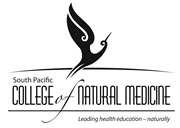 Alumni Library Application FormPurposeThis form is for alumni (graduates of the College) to apply for membership of the David Duggan Memorial LibraryMembershipThe annual cost of an Alumni Library membership is $20. A $20 joining fee applies – you will be invoiced following receipt of your application.Borrowing Privileges Access to the Library catalogue to search the print and audio-visual collection.Two books can be borrowed at any one time.Books are issued for 2 weeks. Items can be collected on-campus or sent out. Alumni are responsible for any courier costs to send/return items.RestrictionsItems are not renewable and are subject to recall. Short loan material is in high demand with students and is subject to availability.Printing, scanning, and copy are not provided.Membership does not include access to the electronic databases.Form InstructionsComplete this form and submit to the email listed below. Please allow 3-5 days for your membership to be processed. You will receive an invoice via email. Your membership will commence when the College has received payment.Submit toLibrary Manager – Library@spcnm.ac.nz Full Name  Name at time of study (if different)AddressEmailPhone Year of graduation from SPCNM/SPCNTSignaturePayment   in Cash 	  via Internet Banking 38-9009-0140393-00 	Please list your name and ‘alumni library’ with the paymentDate paid: Application received by  on:  Financial Controller informed on:	OR  Manual invoice raised by SSC on: Payment made on:  Application processed  Alumni informed on: Signature:                       (Library Manager)              Application received by  on:  Financial Controller informed on:	OR  Manual invoice raised by SSC on: Payment made on:  Application processed  Alumni informed on: Signature:                       (Library Manager)              